2017 Performance Improvement Report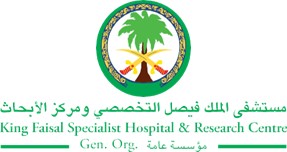 STRATEGIC PRIORITY Project NameProject NameProject NameProject NameSiteSiteDepartmentDepartmentProject StatusProject Start DateProject Start DateProject End Date Problem: Why the project was needed?Aims: What will the project achieve?To improve HCAHP indicator result on responsiveness to call bell to exceed HCAHPS US Benchmark (60%) before the end of 2017Benefits/Impact: What is the improvement outcome?(check all that apply)  Contained or reduced costs  Improved productivity  Improved work process  Improved cycle time  Increased customer satisfaction  Other (please explain)Quality Domain: Which of the domains of healthcare quality does this project support?(Select only one)Interventions: Overview of key steps/work completed Implementation of the “All Call Bells Are Everybody’s Call Bell” campaign inclusive of unit leadershipRe-enforcement and reminder to unit staff during huddle & Unit Based Council meetingsMonthly audits by unit leaders on the call bellCreation of an extended buddy system to cover each other’s patientsInvolving ward clerk in providing information on call bells and answering patient queriesRe-enforcing staff’s roles and responsibilities in responding to patient call bellResults: Insert relevant graphs and charts to illustrate improvement pre and post project(insert relevant graphs, data, charts, etc.) Project LeadTeam MembersName (person accountable for project)Names(persons involved in project)